29.13	ART & DESIGN (442)29.13.1	Art & Design Paper 1 (442/1)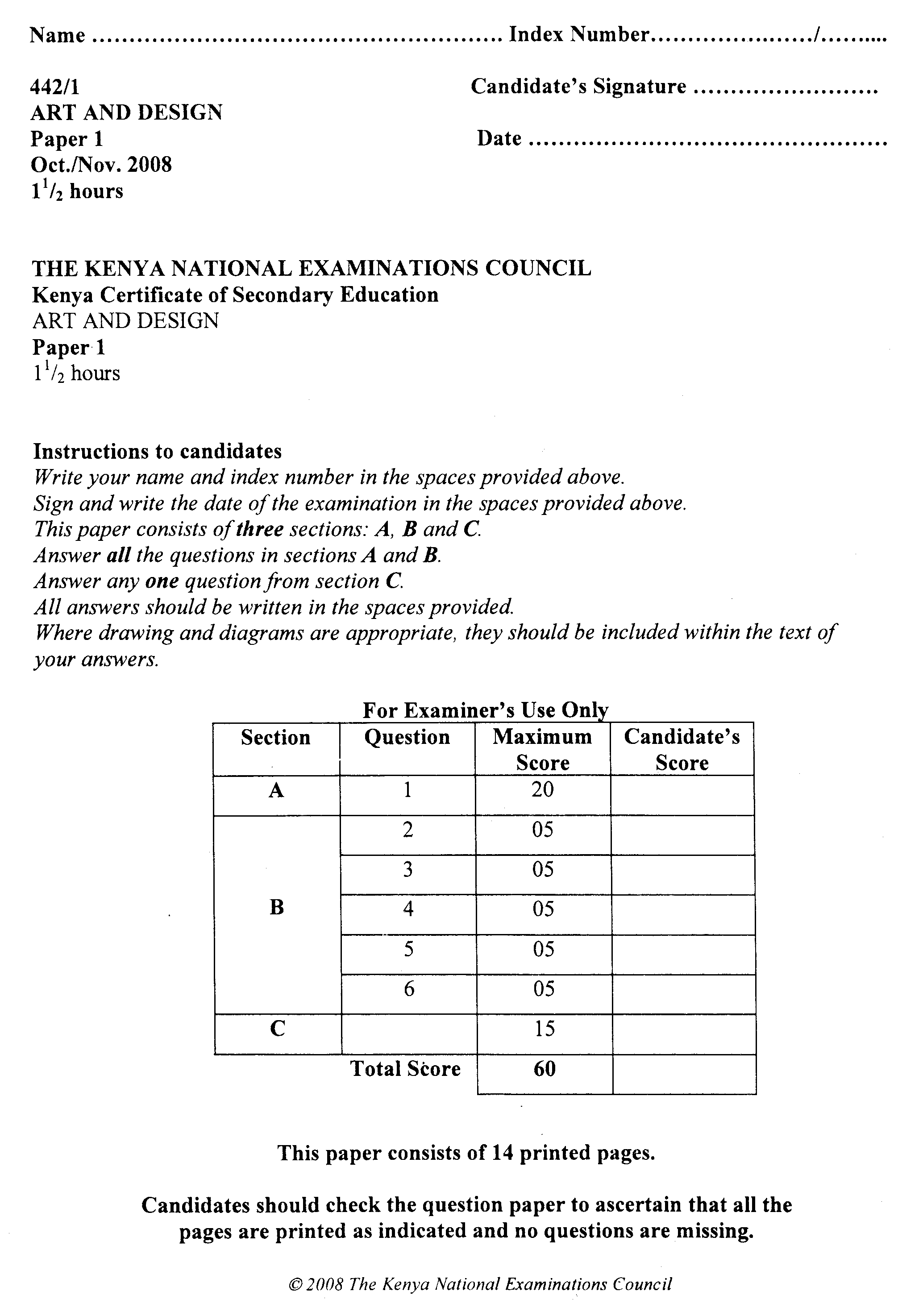 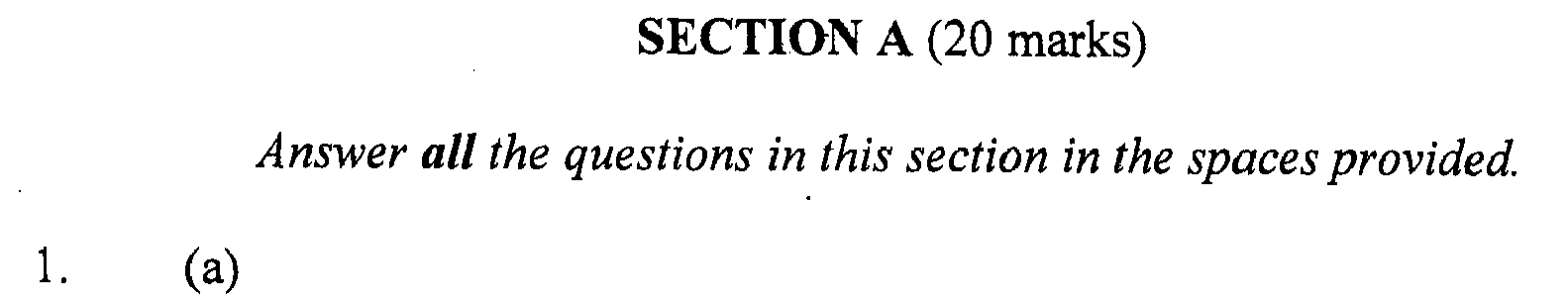 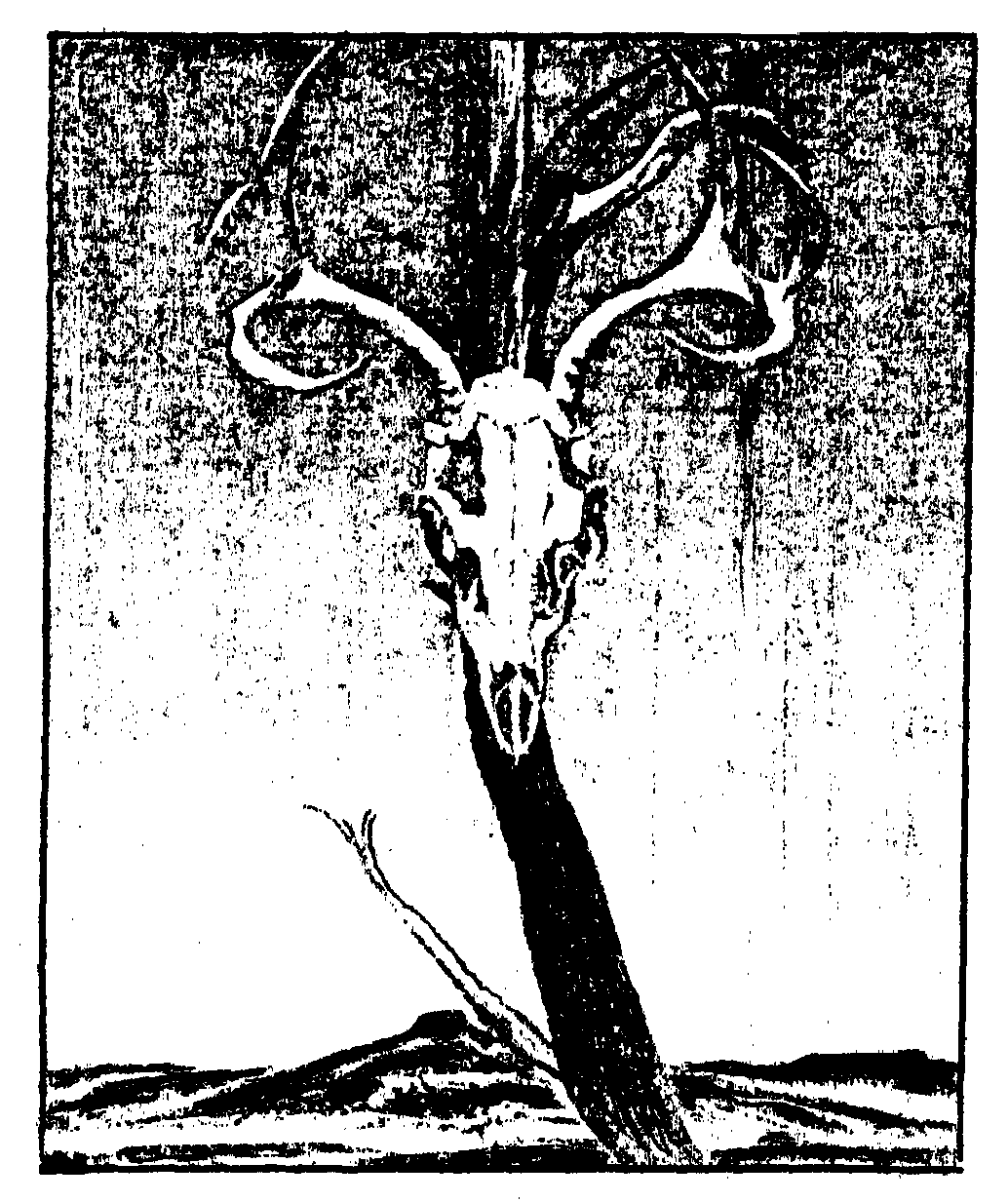 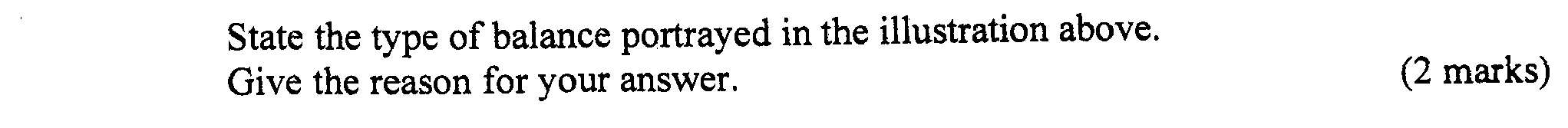 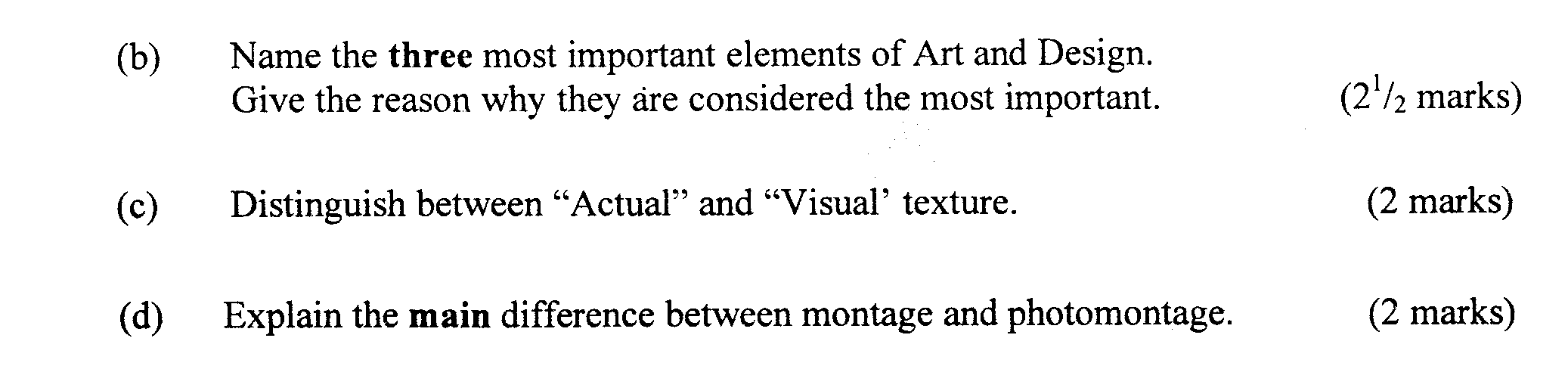 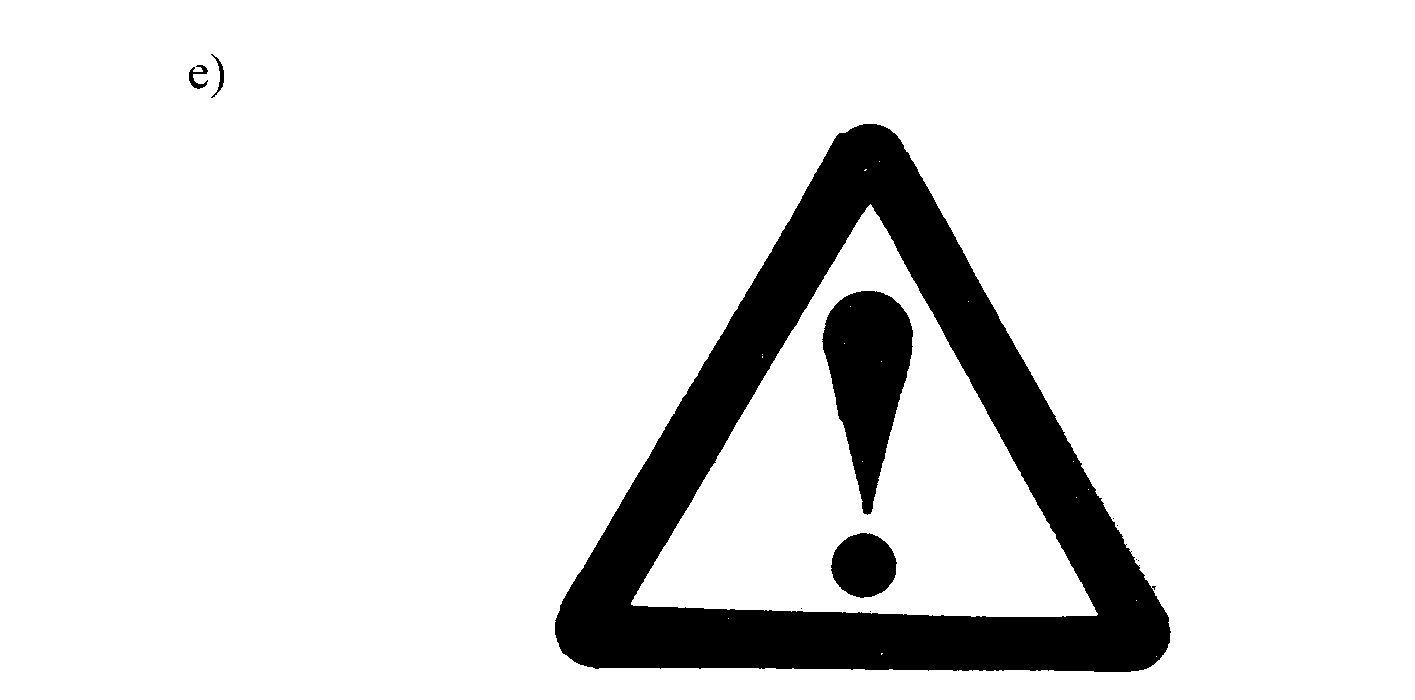 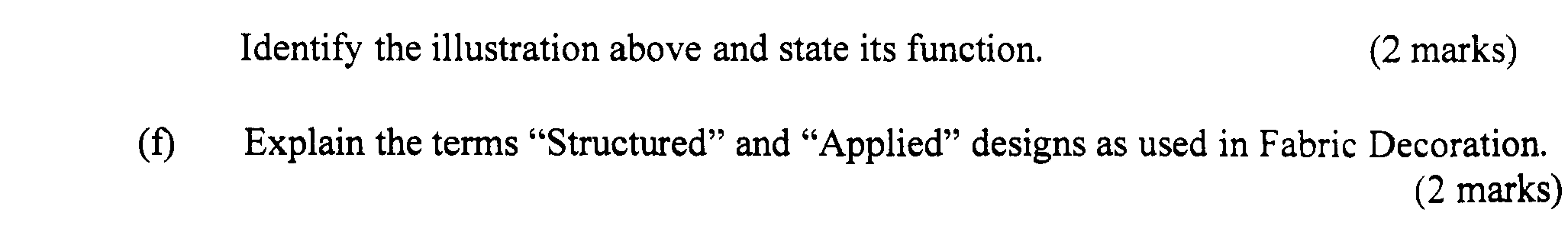 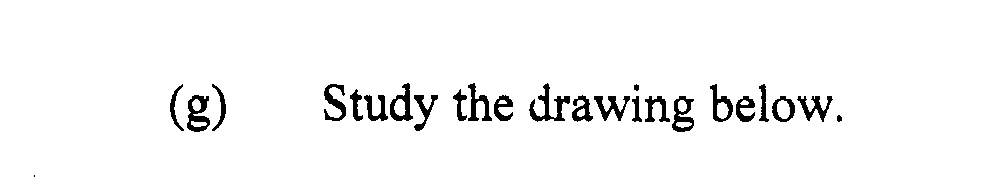 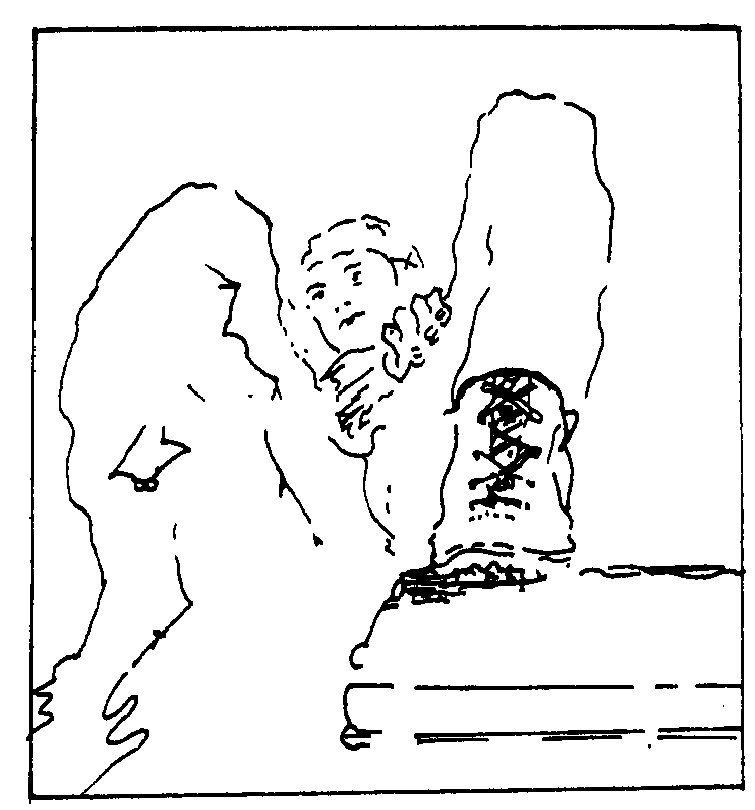 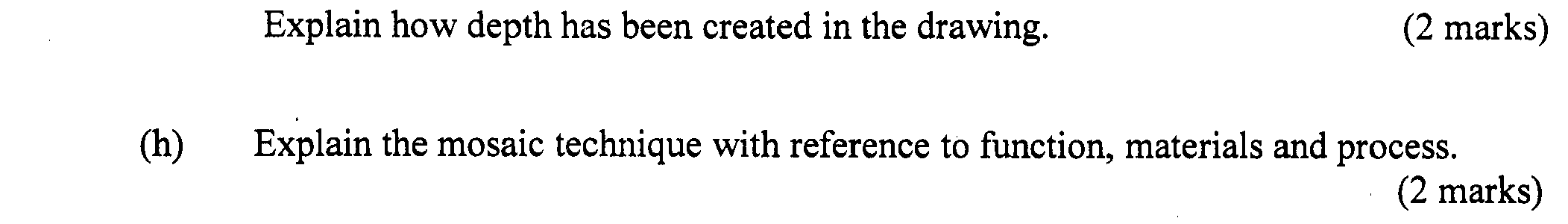 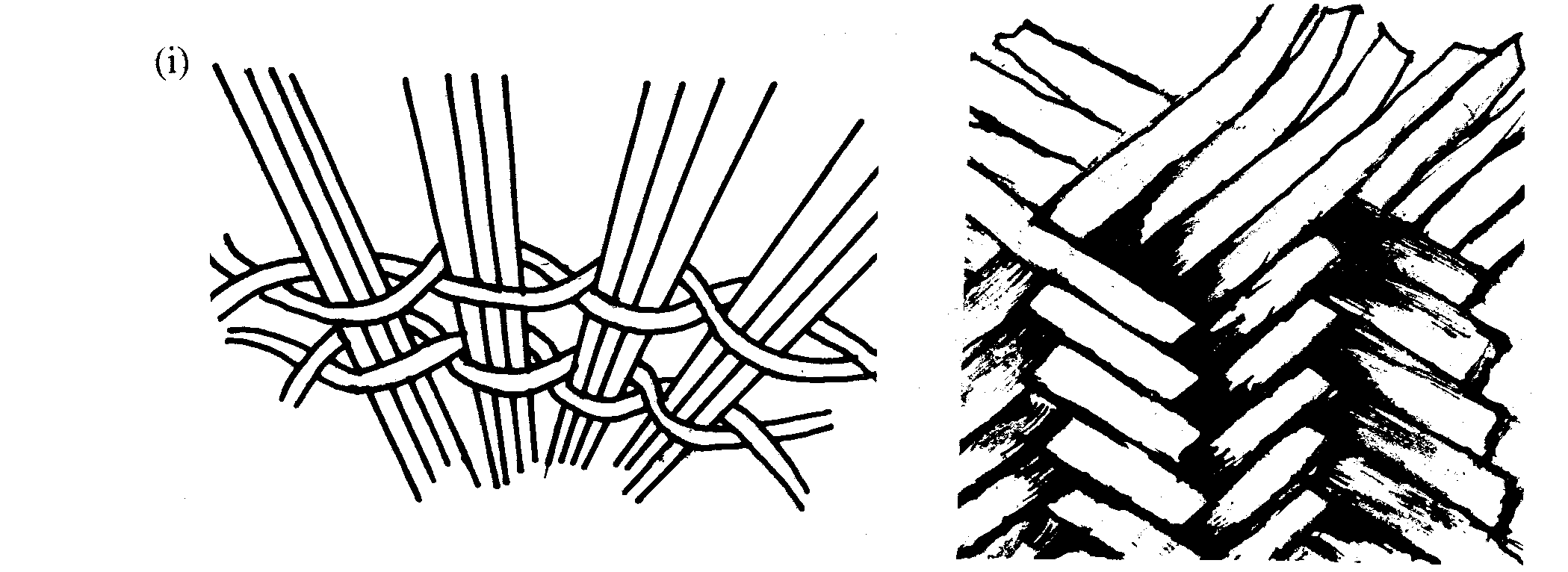 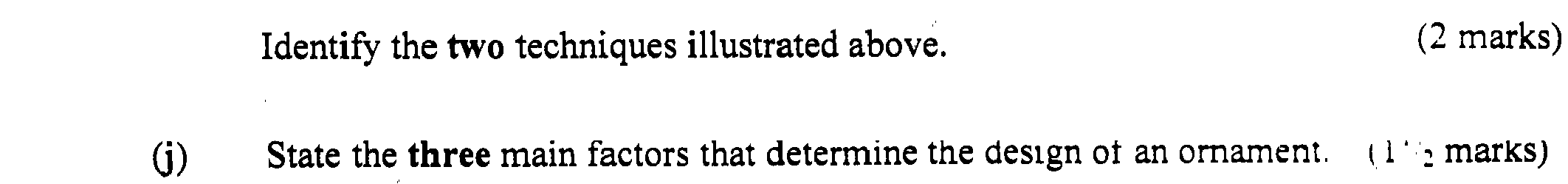 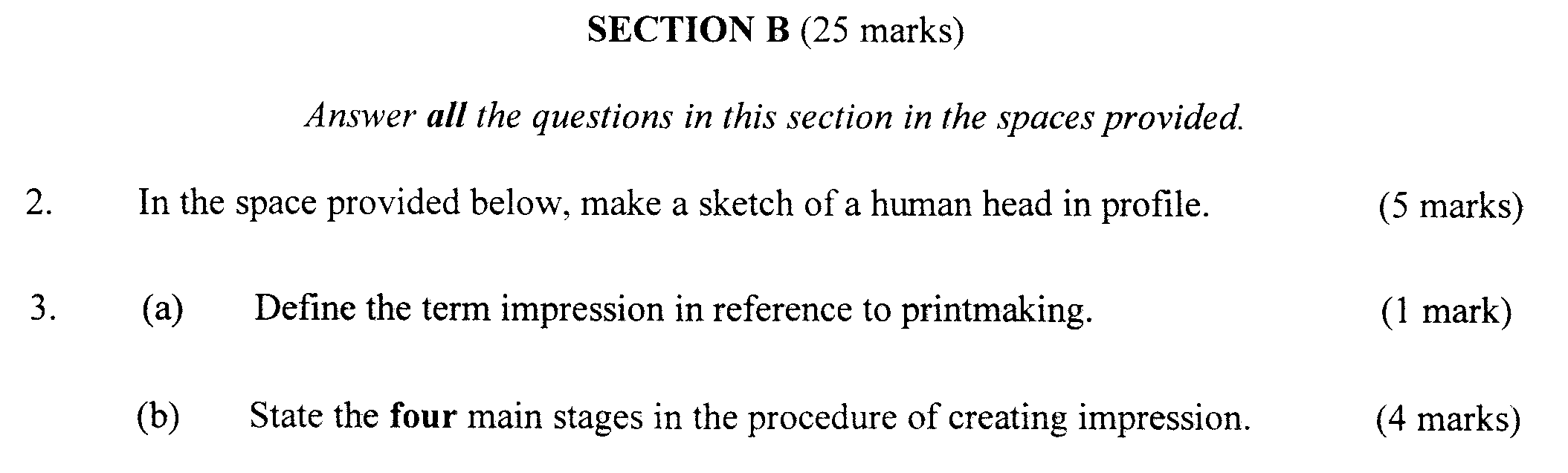 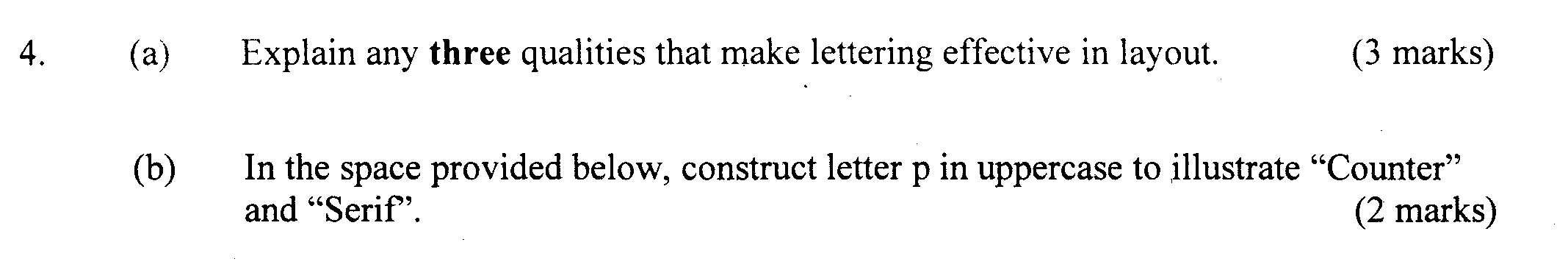 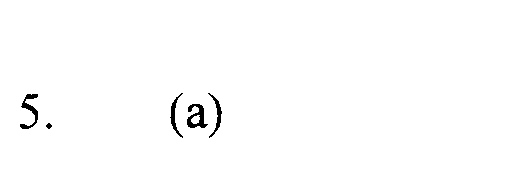 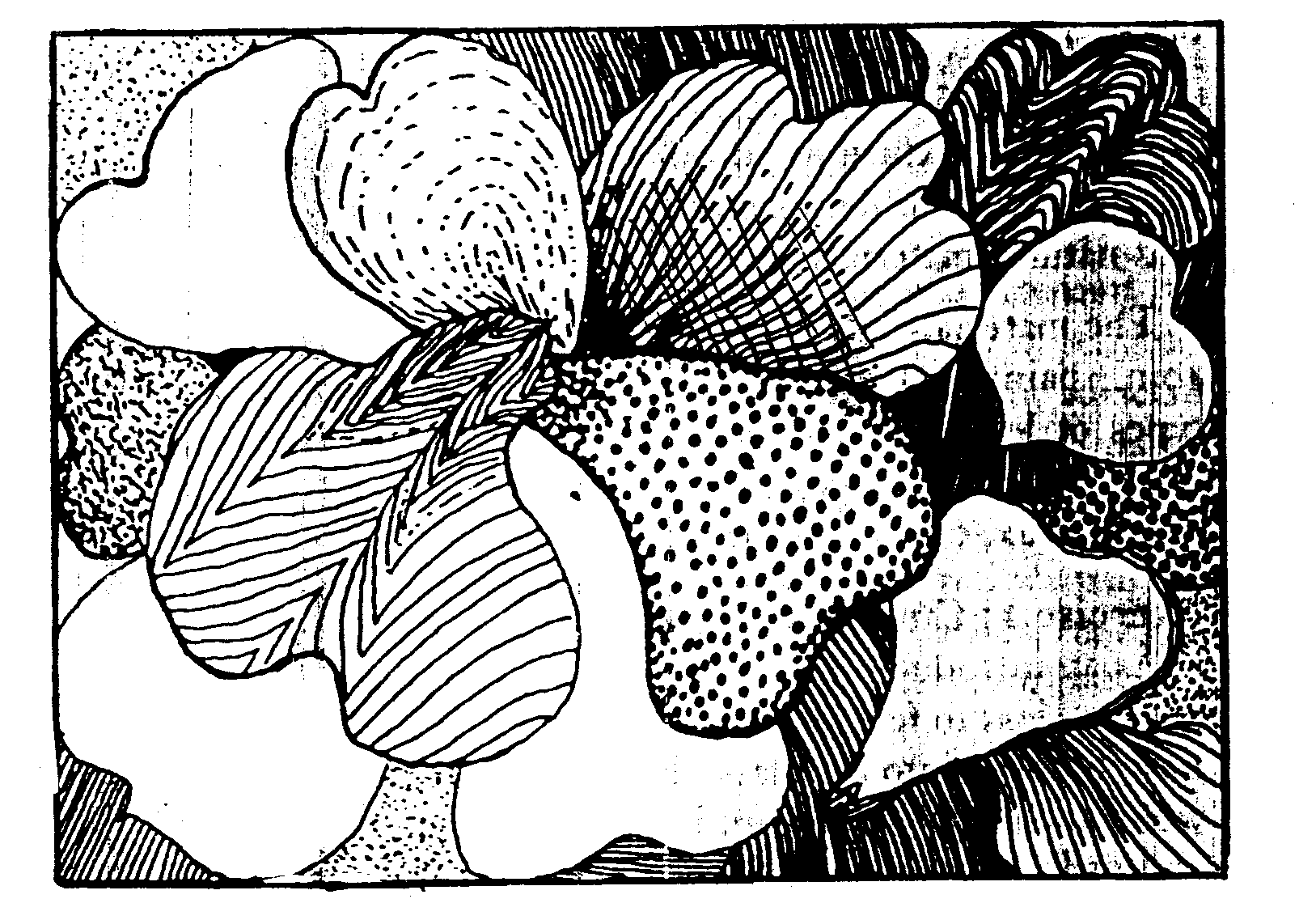 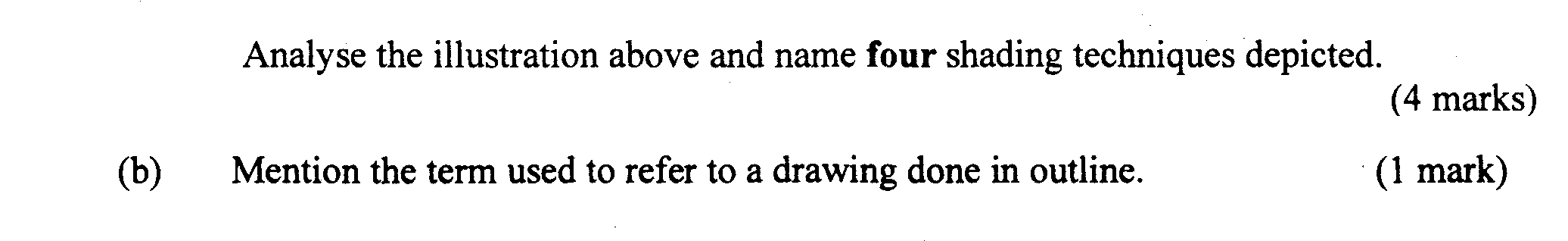 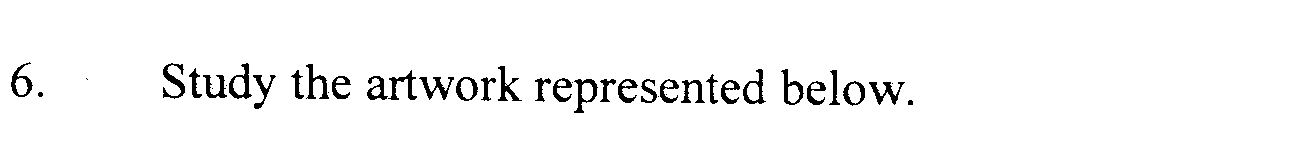 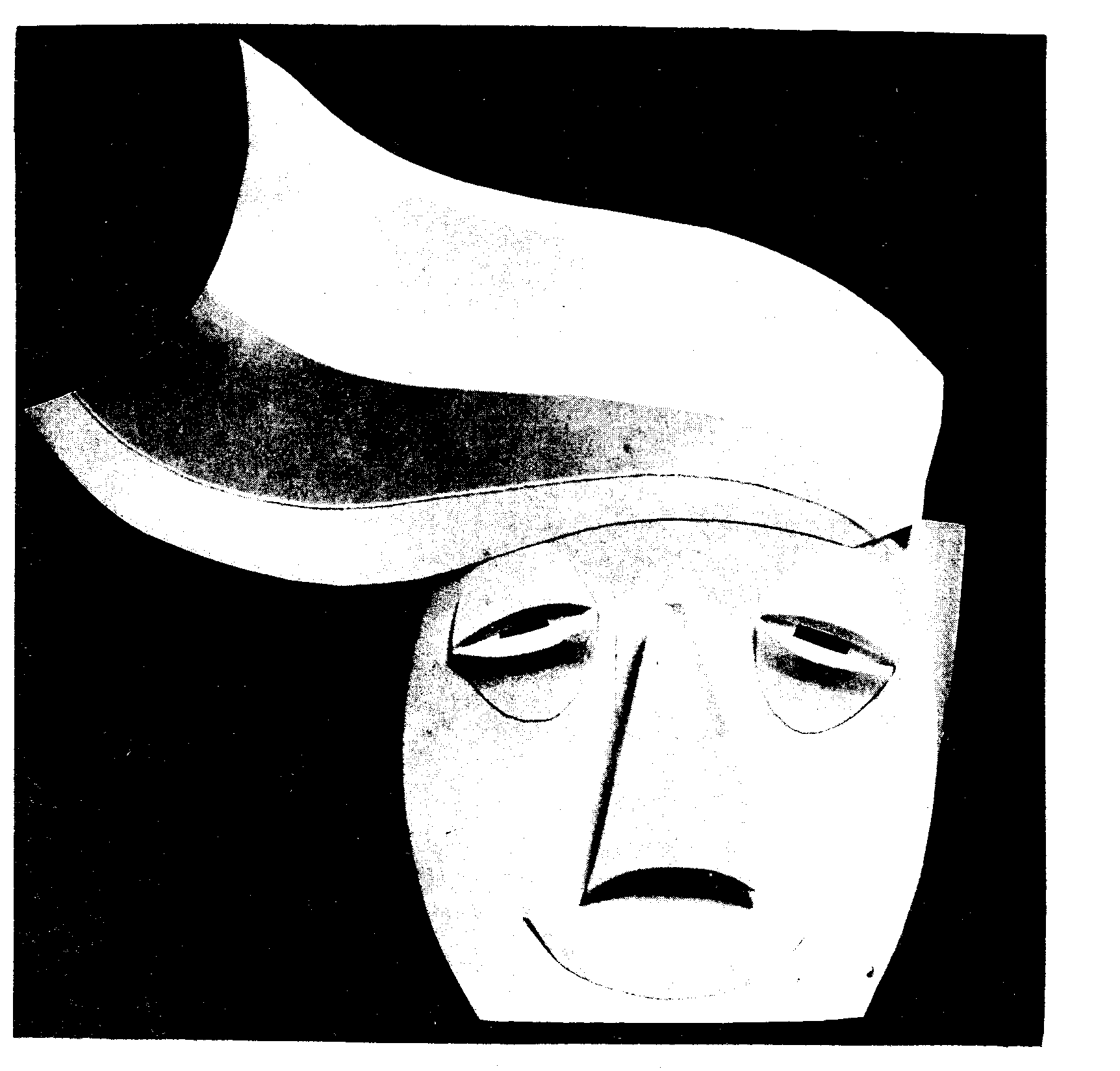 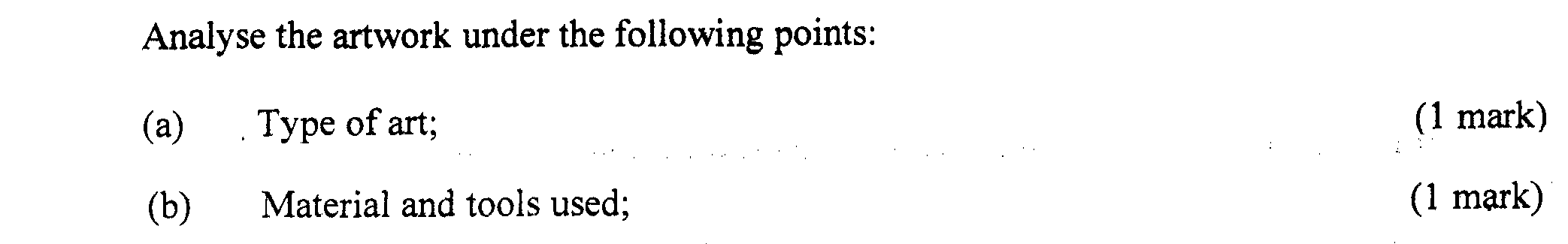 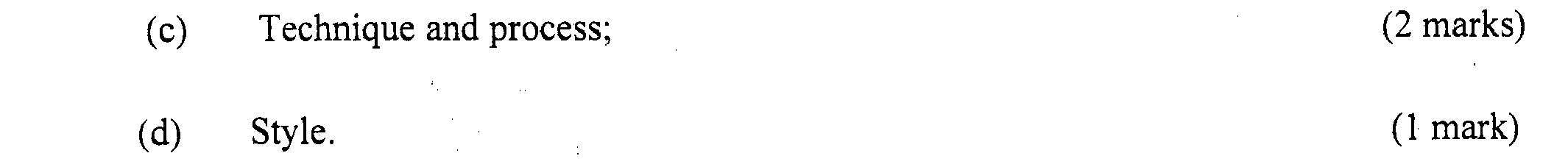 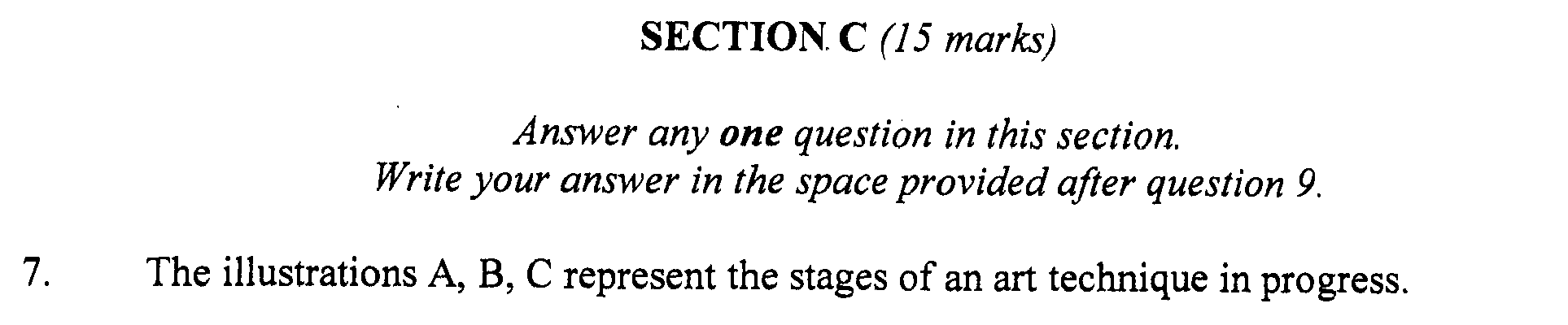 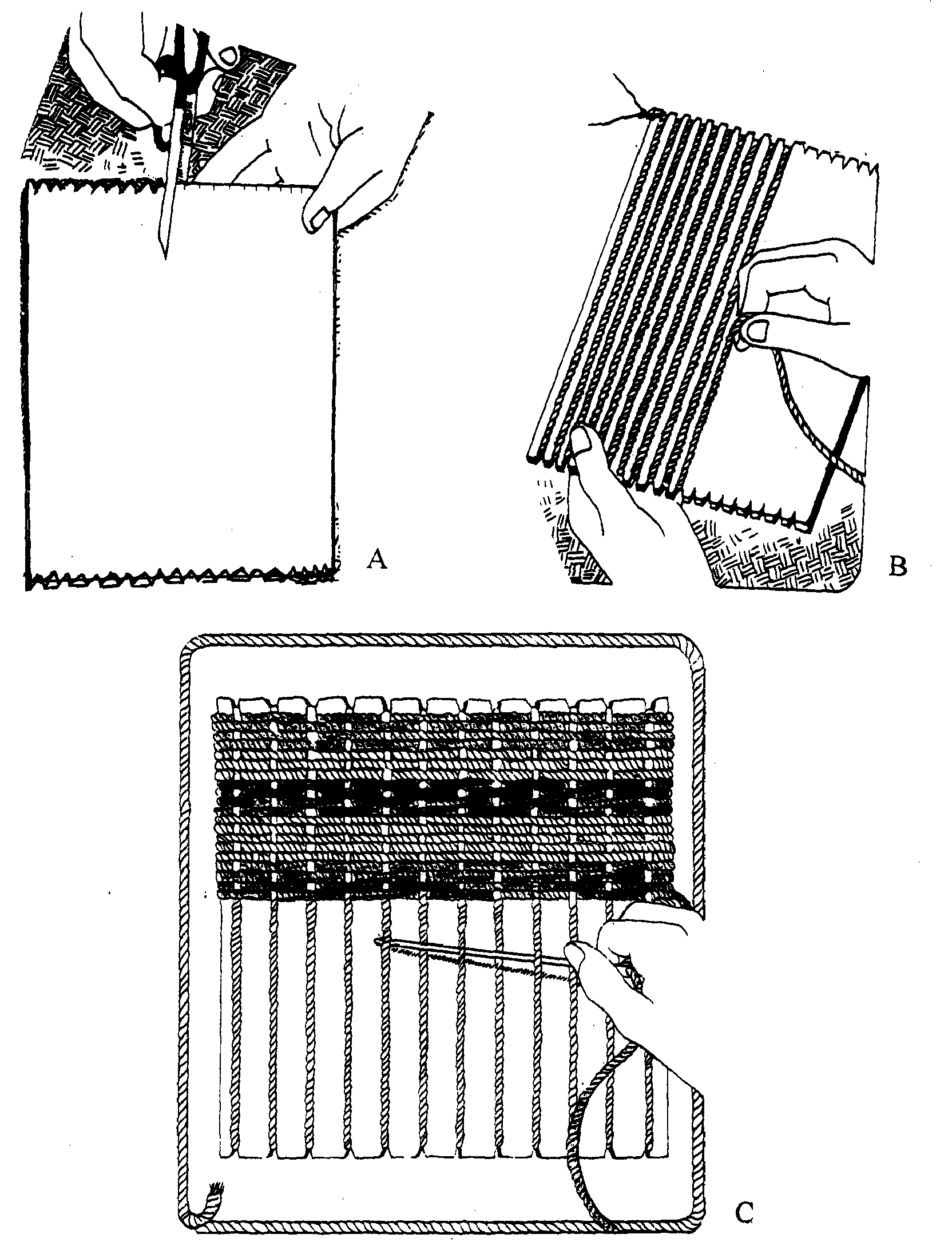 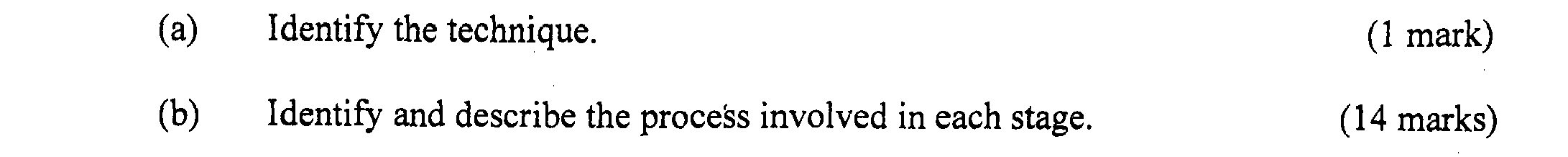 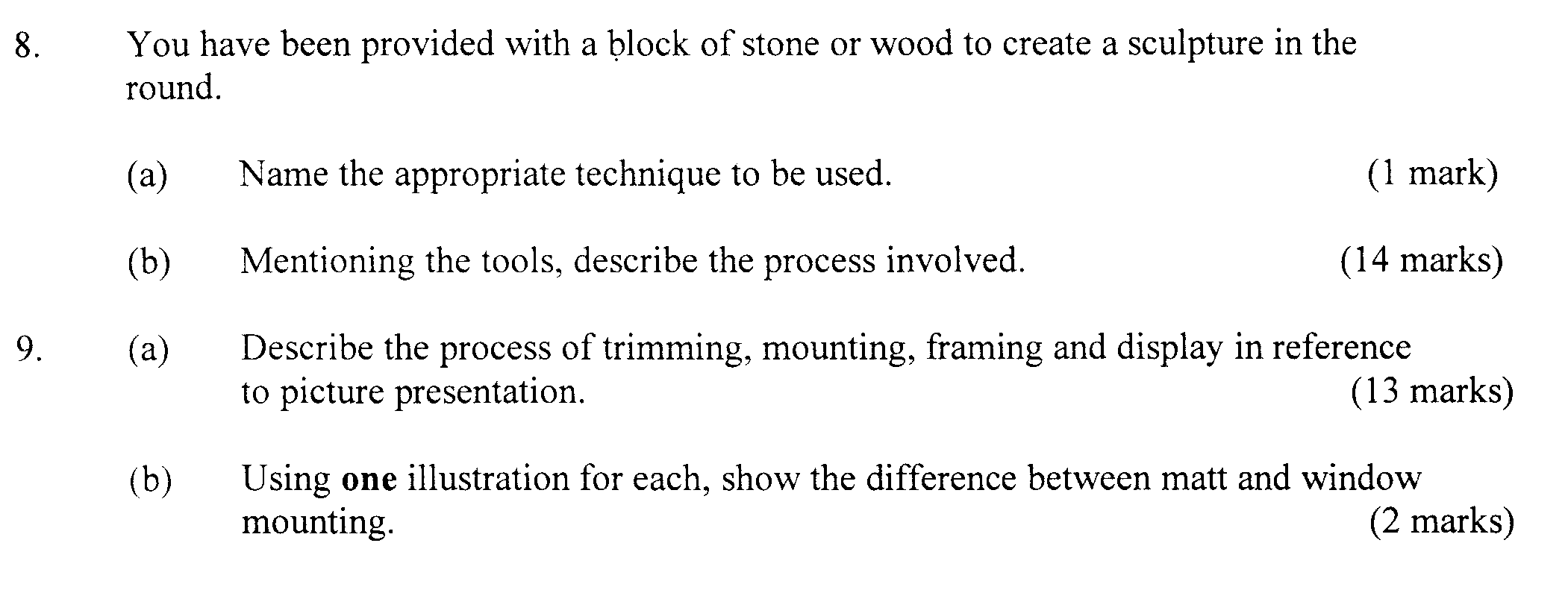 